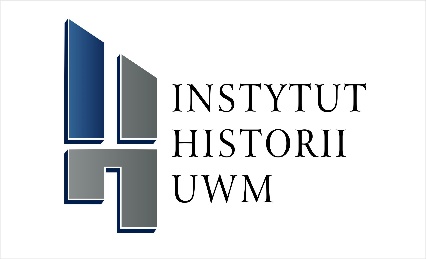 Zasady opracowywania prac dyplomowych w Instytucie Historii UWMPraca dyplomowa (licencjacka i magisterska)          zasady ogólnePraca dyplomowa winna spełniać wymogi formalne stawiane pracy naukowej. Musi zatem posiadać:- stronę tytułową (zgodną z procedurą dyplomowania na Wydziale Humanistycznym UWM publikowanymi corocznie na stronie internetowej Wydziału Humanistycznego UWMhttp://wh.uwm.edu.pl/studenci/obrony)- spis treści (po stronie tytułowej jako pierwsza strona numerowana),- treść zasadniczą, na którą składa się: wstęp (cele pracy, objaśnienie tematu, opis konstrukcji, omówienie podstawy źródłowej i literatury przedmiotu), 2-5 rozdziałów (wydzielonych ewentualnie na podrozdziały), zakończenie (podsumowanie pracy zawierające omówienie realizacji zakładanych celów pracy)Aparat naukowy:- przypisy sporządzone według zasad obowiązujących w pracy naukowej (numeracja ciągła w całej pracy, na dole każdej strony).- bibliografię (na końcu pracy) podzieloną na:  źródła, opracowania i strony internetowe (jeżeli wykorzystywano je w pracy).- kolejno (po bibliografii) spis map, ilustracji, wykresów, tabel zawartych w pracy ze wskazaniem stron, na których je umieszczono.Praca powinna być pisana jednostronnie (w Wordzie lub odpowiednikach np. Open Office) czcionką 12, odstęp między wersami 1,5 (ok. 1800 znaków na stronie). Poza stroną tytułową, wszystkie strony numerowane na dole pośrodku lub z lewej strony (w przypadku prac drukowanych jednostronnie numerujemy strony recto).Praca powinna być złożona w dziekanacie Wydziału Humanistycznego co najmniej na 7 dni przed obroną w formie elektronicznej i drukowanej.O ostatecznym kształcie i objętości pracy, tak licencjackiej jak i magisterskiej decyduje promotor.Egzamin dyplomowy obejmuje treści programowe realizowane na odpowiednim poziomie studiów z zakresu odpowiedniego kierunku studiów, ze szczególnym uwzględnieniem problematyki, której dotyczy praca licencjacka lub magisterska.W komisji egzaminacyjnej zasiadają promotor, recenzent oraz przewodniczący komisji będący pracownikiem Instytutu Historii.Praca licencjackaW pracy licencjackiej szczególnie powinno się zaprezentować szczególnie umiejętności i znajomość zasad pisania (tzn. umiejętności postawienia problemu, technik poprawnego gromadzenia materiału, poprawnego formułowania myśli i dyscypliny w pisaniu). Nie jest wymagana, choć pożądana umiejętność konstrukcji tekstu komplementarnego pod względem naukowym.Student przygotowujący pracę licencjacką jest przy udziale promotora zobowiązany do :- wyboru i poprawnego sformułowania tytułu pracy (odbiegającego od tematyki posiadającej swą obszerną literaturę)- zebrania materiału źródłowego oraz literatury przedmiotu, niezbędnych do opracowania tematu (co najmniej 30 pozycji). Materiał źródłowy i literatura obejmować powinny prace w języku polskim, lecz także prezentować opracowania w językach obcych, istotne dla podjętego tematu (znajomość literatury obcojęzycznej nie jest warunkiem koniecznym, jednak znacząco wpływającym na poziom merytoryczny pracy).- skonstruowania prawidłowej struktury pracy i wypełnienia jej treścią zgodną z założonymi celami.- skonstruowania tekstu z użyciem stylu naukowego, poprawnego pod względem ortograficznym i gramatycznym oraz z poprawnym zastosowaniem terminologii naukowej- poprawnego wykonania aparatu naukowego (przypisy oraz bibliografia) - rzeczowego, logicznego podsumowania efektów osiągniętych w pracyPraca licencjacka winna liczyć przynajmniej 40 znormalizowanych stron tekstu (z wyłączeniem materiału ilustracyjnego, który powinien stanowić dodatkową partię w pracy).Praca magisterskaPraca magisterska nie może być wprost poszerzeniem lub uzupełnieniem napisanej przez studenta pracy licencjackiej chociaż w ogólnych zarysach może kontynuować zainteresowania badawcze piszącego. Celem pracy magisterskiej jest napisanie przez studenta pracy oryginalnej i opartej na źródłach (rękopiśmiennych i drukowanych), obejmującej obszary i zagadnienia dotąd nie opracowane lub opracowane nie w pełni. Magistrant winien wykazać się znajomością literatury przedmiotu oraz umiejętnością pracy na podstawie źródeł rękopiśmiennych i drukowanych (przynajmniej tłumaczonych na język polski, choć wskazane jest też sięgnięcie po źródła w językach oryginalnych).- Magistrant powinien nie tylko dążyć do zgromadzenia kompletu prac w języku polskim związanych z tematem, ale również sięgnąć po opracowania obcojęzyczne dostępne w polskich bibliotekach i zasobach internetowych. - Struktura pracy z uwagi na jej badawczy charakter i rozmiary z konieczności winna być bardziej rozbudowana. Przypisy muszą być liczniejsze, a tekst zawierać także własne poglądy Autora na przedstawiane zagadnienia.- praca powinna być napisana adekwatnym stylem i z poprawnym zastosowaniem terminów właściwych dla poruszanej problematyki  - wyciągnięte wnioski winny być rozbudowane i dobrze umotywowanePraca magisterska w zasadzie winna liczyć od 70 do 100 (dopuszcza się teksty nieco obszerniejsze) znormalizowanych stron. Jeśli praca wykonana została na szczególnie wysokim poziomie naukowym, promotor ma prawo przyjąć do obrony pracę o mniejszej ilości stron. 